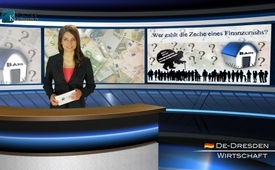 Qui paye l’addition d’un krach financier?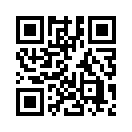 Qui paye l’addition d’un krach financier ?  Est-ce les banques responsables pour la plus grande part de ces krachs ou est-ce le peuple ?Qui paye l’addition d’un krach financier ?  Est-ce les banques responsables pour la plus grande part de ces krachs ou est-ce le peuple ? 
Mesdames, Messieurs, avec ce sujet très actuel je vous souhaite la bienvenue.
Même si personne ne peut prédire quand aura lieu le prochain krach, une chose semble claire : Les gouvernements ne l’arrêteront pas. Au contraire, la politique voit sa vocation la plus urgente à créer des instruments qui permettront de reporter également les dépenses de la prochaine crise en très grande partie sur la population des travailleurs. D’une part c’est dans ce but que fonctionnent les programmes d’austérité, c’est-à-dire l’abaissement des retraites et des salaires minimums, les augmentations d’impôts et aussi les licenciements de fonctionnaires.
Un second instrument est le « Bail-Out » - le sauvetage des banques privées au moyen de fonds publics. Mais parce que cela ne suffira pas, les politiciens ont déjà établi juridiquement le « Bail-In » proposé par le FMI. Cela veut dire que lors d’un krach tous les comptes des déposants et des épargnants vont être réquisitionnés pour couvrir les pertes de la banque concernée. Selon le FMI, si ceci est insuffisant, on aurait recours à « l’impôt exceptionnel de capital », un impôt exceptionnel sur la fortune personnelle. Et il y a pire : Actuellement la politique et les médias travaillent à supprimer l’argent liquide, pour enlever aux gens toute possibilité de se préserver d’une expropriation au moyen de capital-numéraire. De cette façon toute fortune est ouverte et on dépend totalement des banques pour la validation de son propre avoir. L’abolition de l’argent liquide et l’instauration du totalitarisme économique faisaient partie des sujets de la conférence des Bilderberger à Telfs.
Conclusion : Quelques-uns commandent et une multitude paye.
Pour que cette multitude, c’est-à-dire la population des travailleurs, ne soit pas livrée sans défense aux intentions de ces « quelques-uns », nous continuerons à vous tenir au courant des prochains événements. 

Bonsoir.de blSources:http://politik-im-spiegel.de/was-erwartet-uns-nach-dem-tag-x| http://vineyardsaker.de/video/die-aktuelle-lage( Antwort von stcorona)Cela pourrait aussi vous intéresser:#Bilderberg-fr - Groupe Bilderberg - www.kla.tv/Bilderberg-frKla.TV – Des nouvelles alternatives... libres – indépendantes – non censurées...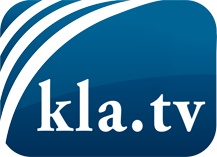 ce que les médias ne devraient pas dissimuler...peu entendu, du peuple pour le peuple...des informations régulières sur www.kla.tv/frÇa vaut la peine de rester avec nous! Vous pouvez vous abonner gratuitement à notre newsletter: www.kla.tv/abo-frAvis de sécurité:Les contre voix sont malheureusement de plus en plus censurées et réprimées. Tant que nous ne nous orientons pas en fonction des intérêts et des idéologies de la système presse, nous devons toujours nous attendre à ce que des prétextes soient recherchés pour bloquer ou supprimer Kla.TV.Alors mettez-vous dès aujourd’hui en réseau en dehors d’internet!
Cliquez ici: www.kla.tv/vernetzung&lang=frLicence:    Licence Creative Commons avec attribution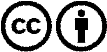 Il est permis de diffuser et d’utiliser notre matériel avec l’attribution! Toutefois, le matériel ne peut pas être utilisé hors contexte.
Cependant pour les institutions financées avec la redevance audio-visuelle, ceci n’est autorisé qu’avec notre accord. Des infractions peuvent entraîner des poursuites.